NORME PER L’USO DELLA PISTA “Buca del Palio” PER ALLENAMENTI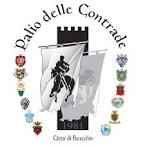 1. GIORNI E ORARI DI APERTURALa pista della “Buca del Palio” può essere utilizzata esclusivamente per l’attività di allenamento dei cavalli nei seguenti giorni e orari:28 Marzo 2018 ore 07.30 - 14.0010 Aprile 2018 ore 07.30 -14.0017 Aprile 2018 ore 07.30 - 14.00L’Associazione si riserva la possibilità di chiudere la pista anche nei giorni suddetti in caso di condizioni meteo avverse che possano precludere l’agibilità dell’anello di corsa, o in caso di interventi di manutenzione straordinaria. Qualora si dovessero concretizzare tali eventualità, l’Associazione non esclude la possibilità di utilizzare la pista in giorni e orari diversi da quanto indicato, comunicandolo anticipatamente. Nelle giornate sopra indicate non sono ammesse corse, neanche in via informale ma solo allenamenti non competitivi.2. ARTICOLAZIONE DELLE SESSIONI DI ALLENAMENTOOgni sessione giornaliera sarà divisa in turni con un numero massimo di 4 cavalli contemporaneamente in pista secondo le indicazioni degli incaricati che comunicheranno agli utenti gli orari al momento della prenotazione ai seguenti numeri di telefono: Claudio Cecconi 0571 20054 o 3476398420   Gianluca Nencioni 3403807709Non sono escluse variazioni che verranno prontamente comunicate.3. MODALITA’ DI ACCESSO ALLA PISTA E MODALITA’ DI PAGAMENTOI proprietari e gli allevatori devono far richiesta di uso della pista per le attività di cui al precedente punto 1.Per accedere alla pista è necessario inoltrare specifica richiesta contattando Claudio Cecconi 0571 20054 o 3476398420   Gianluca Nencioni 3403807709E’ obbligatorio che il richiedente provveda alla compilazione della richiesta di utilizzo della pista in tutte le sue parti, accettando il presente regolamento per l’uso della pista della “  Buca del Palio”; è altresì obbligatorio  che il richiedente provveda al pagamento della quota spettante prima di poter accedere all’anello di corsa.  La quota è fissata in € 10,00 a cavallo, salvo successive modifiche.Il mancato pagamento comporterà l’esclusione dall’utilizzo della pista.Nessuno può montare in allenamento se non indossa un casco omologato riportante il marchio e conforme allo standard europeo fissato dalla norma Europea EN 1384/1996.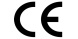 E’ raccomandato l’uso del corpetto protettivo conforme alla normativa EN 13158/2009 I fantini devono essere in possesso di regolare certificato medico.4. LIMITAZIONI DELL’ACCESSOIn pista potranno accedere un numero massimo di 4 cavalli contemporaneamente.L’accesso all’anello di corsa e all’area verde interna è consentito esclusivamente ai proprietari/responsabili del cavallo e al personale messo a disposizione dall’Associazione Palio delle Contrade. L’accesso al pubblico è consentito esclusivamente nelle aree a esso destinate. Nella zona di parcheggio potranno accedere esclusivamente i veicoli adibiti al trasporto dei cavalli e addetti alla pubblica sicurezza e/o mezzi di primo soccorso.5. RESPONSABILITA’Con l’inoltro della richiesta i firmatari assumono ogni responsabilità derivante dalle attività di allenamento.In tale occasione il richiedente dovrà espressamente e formalmente obbligarsi a mantenere l’Associazione Palio delle Contrade Città di Fucecchio indenne e manlevata in relazione a qualsiasi danno o conseguenza negativa a terzi o che l’associazione medesima dovesse subire a causa dell’attività di loro medesimi o dei cavalli in loro possesso.Tutti i fantini che accedono in pista devono essere coperti da assicurazione per responsabilità civile e infortuni.DATA_____________ NOME_____________________COGNOME______________________FIRMA PER ACCETTAZIONE DEL PRESENTE REGOLAMENTO_____________________